Useful websites Reading eggshttps://readingeggs.co.uk/Oxford Owl https://www.oxfordowl.co.uk/Wednesday 24th February 2021Keep going we are getting closer to the end!!! Phonics Please look at the set 2 sounds again, why not make this as  playful as possible.Today we are going to be looking at vowel sounds. Sorry this is not my lesson, but I will ensure there is one tomorrow. https://www.youtube.com/watch?v=fR5r1EXLyuM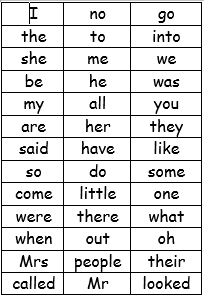 We have learned up to so and do on the red word list. This week we are learning some and come.Please can you go through the red word list upto, do with the children? This could be timed , hidden, taken outside, matched , as a bingo game similar to set 2 etc.Story. https://youtu.be/88MnpGFFL4gRoom on the Broom.   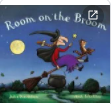 Who is the main characterWhat was the first thing the wind blew of the witchWho found the witches hatWho found the witches bow?What did the dragon want to do?How did the witch get a new broom?What is your favourite part of the story?I have added a couldron hand out on the blog for you to write your own potion. There is also a science potion attached on the blog just incase you want to make your own witches potion.MathsThis week we are looking at sharing equally between groups.https://vimeo.com/471009909ReadingPlease read with your grown up once today. PhysicalJoe Wicks the Froggy Coachhttps://www.youtube.com/watch?v=16FIVgWUklYor Go outside and ride your bike/scooter.Try to put your own coat on independently today, can you zip your coat up all by yourself?Well BeingSome colouring added to the blog.